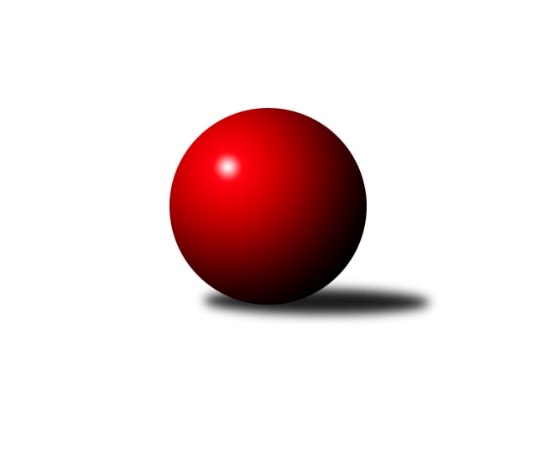 Č.6Ročník 2021/2022	17.10.2021Nejlepšího výkonu v tomto kole: 2701 dosáhlo družstvo: TJ Sparta Kutná HoraDivize AS 2021/2022Výsledky 6. kolaSouhrnný přehled výsledků:TJ Praga Praha 	- AC Sparta Praha	7:1	2623:2508	8.5:3.5	13.10.TJ Sokol Praha-Vršovice 	- KK Slavoj Praha B	5.5:2.5	2499:2422	9.0:3.0	14.10.KK Konstruktiva Praha  B	- KK Slavia Praha	7:1	2679:2217	10.0:2.0	14.10.TJ Neratovice	- TJ AŠ Mladá Boleslav 	3:5	2555:2576	5.0:7.0	15.10.TJ Sokol Brandýs n. L.	- SK Meteor Praha B	6:2	2304:2275	7.0:5.0	15.10.TJ Sparta Kutná Hora	- KK Vlašim 	7:1	2701:2562	10.0:2.0	15.10.TJ Sokol Benešov B	- SK Meteor Praha A		dohrávka		1.11.Tabulka družstev:	1.	TJ Praga Praha	5	4	0	1	26.0 : 14.0 	38.0 : 22.0 	 2667	8	2.	TJ Sokol Benešov B	5	4	0	1	24.0 : 16.0 	33.0 : 27.0 	 2571	8	3.	TJ Sparta Kutná Hora	6	4	0	2	30.0 : 18.0 	44.0 : 28.0 	 2540	8	4.	TJ AŠ Mladá Boleslav	6	4	0	2	28.0 : 20.0 	34.0 : 38.0 	 2478	8	5.	KK Vlašim	6	4	0	2	26.0 : 22.0 	37.0 : 35.0 	 2557	8	6.	KK Konstruktiva Praha  B	6	4	0	2	25.0 : 23.0 	36.0 : 36.0 	 2560	8	7.	TJ Sokol Brandýs n. L.	6	3	0	3	27.0 : 21.0 	38.0 : 34.0 	 2425	6	8.	KK Slavoj Praha B	6	3	0	3	26.5 : 21.5 	38.5 : 33.5 	 2564	6	9.	TJ Sokol Praha-Vršovice	6	3	0	3	25.5 : 22.5 	42.0 : 30.0 	 2547	6	10.	KK Slavia Praha	5	2	0	3	17.0 : 23.0 	21.0 : 39.0 	 2406	4	11.	AC Sparta Praha	6	2	0	4	20.0 : 28.0 	34.0 : 38.0 	 2571	4	12.	SK Meteor Praha A	5	1	0	4	14.0 : 26.0 	27.0 : 33.0 	 2482	2	13.	TJ Neratovice	6	1	0	5	17.0 : 31.0 	30.5 : 41.5 	 2494	2	14.	SK Meteor Praha B	6	1	0	5	14.0 : 34.0 	27.0 : 45.0 	 2426	2Podrobné výsledky kola:	 TJ Praga Praha 	2623	7:1	2508	AC Sparta Praha	David Kašpar	 	 189 	 217 		406 	 1:1 	 417 	 	213 	 204		Miroslav Viktorin	Pavel Janoušek	 	 217 	 222 		439 	 2:0 	 411 	 	204 	 207		Vladimíra Pavlatová	Rostislav Kašpar	 	 207 	 212 		419 	 1:1 	 405 	 	209 	 196		Vojtěch Krákora	Milan Komorník	 	 220 	 232 		452 	 2:0 	 410 	 	205 	 205		Petr Neumajer	Josef Kašpar	 	 213 	 236 		449 	 1:1 	 431 	 	216 	 215		Václav Klička	Jaroslav Kourek	 	 240 	 218 		458 	 1.5:0.5 	 434 	 	216 	 218		Petr Hartinarozhodčí: Josef KašparNejlepší výkon utkání: 458 - Jaroslav Kourek	 TJ Sokol Praha-Vršovice 	2499	5.5:2.5	2422	KK Slavoj Praha B	Martin Šveda	 	 208 	 217 		425 	 1:1 	 427 	 	228 	 199		Stanislav Březina ml.	Jiří Jabůrek	 	 214 	 193 		407 	 2:0 	 392 	 	209 	 183		Jiří Kašpar	Zbyněk Vilímovský	 	 206 	 238 		444 	 2:0 	 366 	 	193 	 173		Viktor Jungbauer	Jiří Rejthárek	 	 214 	 215 		429 	 2:0 	 404 	 	211 	 193		Anton Stašák	Martin Šmejkal	 	 188 	 210 		398 	 1:1 	 398 	 	199 	 199		David Kuděj	Pavel Grygar	 	 192 	 204 		396 	 1:1 	 435 	 	239 	 196		Petr Pravlovskýrozhodčí: Antonín KrejzaNejlepší výkon utkání: 444 - Zbyněk Vilímovský	 KK Konstruktiva Praha  B	2679	7:1	2217	KK Slavia Praha	Arnošt Nedbal	 	 210 	 223 		433 	 2:0 	 422 	 	202 	 220		Filip Knap	Eva Václavková	 	 201 	 208 		409 	 2:0 	 400 	 	198 	 202		Aleš Jungmann	Emilie Somolíková	 	 241 	 232 		473 	 2:0 	 390 	 	185 	 205		Petr Knap	Jaroslav Pleticha st.	 	 231 	 203 		434 	 1:1 	 414 	 	198 	 216		Karel Vaňata	Michal Ostatnický	 	 231 	 252 		483 	 2:0 	 133 	 	133 	 0		Luboš Zelenka	Ludmila Johnová	 	 229 	 218 		447 	 1:1 	 458 	 	225 	 233		Jan Bürgerrozhodčí: Jiří HnízdilNejlepší výkon utkání: 483 - Michal Ostatnický	 TJ Neratovice	2555	3:5	2576	TJ AŠ Mladá Boleslav 	Jaroslava Fukačová	 	 207 	 204 		411 	 2:0 	 367 	 	190 	 177		Jiří Samolák	Josef Trnka	 	 184 	 197 		381 	 0:2 	 444 	 	217 	 227		Tomáš Křenek	Eva Dvorská	 	 214 	 230 		444 	 1:1 	 413 	 	216 	 197		Michal Horáček	Petr Vacek	 	 209 	 230 		439 	 2:0 	 384 	 	198 	 186		Pavel Palaštuk	Petr Šteiner	 	 217 	 212 		429 	 0:2 	 488 	 	255 	 233		Pavel Horáček ml.	Petr Božka	 	 237 	 214 		451 	 0:2 	 480 	 	255 	 225		Petr Palaštukrozhodčí: Jan KozákNejlepší výkon utkání: 488 - Pavel Horáček ml.	 TJ Sokol Brandýs n. L.	2304	6:2	2275	SK Meteor Praha B	Eva Křenková	 	 172 	 167 		339 	 0:2 	 389 	 	176 	 213		Jiří Novotný	Miloslav Rychetský	 	 193 	 208 		401 	 2:0 	 385 	 	191 	 194		Luboš Soukup	Pavel Kotek	 	 207 	 184 		391 	 1:1 	 384 	 	191 	 193		David Dittrich	Martin Šmejkal	 	 175 	 190 		365 	 0:2 	 382 	 	188 	 194		Ctirad Dudycha	František Čvančara	 	 194 	 201 		395 	 2:0 	 347 	 	174 	 173		Michal Franc	Karel Křenek	 	 199 	 214 		413 	 2:0 	 388 	 	189 	 199		Luboš Polanskýrozhodčí: Karel KřenekNejlepší výkon utkání: 413 - Karel Křenek	 TJ Sparta Kutná Hora	2701	7:1	2562	KK Vlašim 	Zdeněk Rajchman	 	 219 	 230 		449 	 2:0 	 384 	 	201 	 183		Vlastimil Pírek	Jiří Barbora	 	 224 	 222 		446 	 2:0 	 432 	 	223 	 209		Ladislav Hlaváček	Vladimír Holý	 	 222 	 236 		458 	 2:0 	 422 	 	205 	 217		Václav Tůma	Tomáš Jelínek	 	 227 	 228 		455 	 1:1 	 469 	 	213 	 256		Milan Černý	Petr Dus	 	 218 	 233 		451 	 1:1 	 439 	 	230 	 209		Josef Dotlačil	Dušan Hrčkulák	 	 216 	 226 		442 	 2:0 	 416 	 	210 	 206		Jiří Kadlečekrozhodčí: Petr DusNejlepší výkon utkání: 469 - Milan ČernýPořadí jednotlivců:	jméno hráče	družstvo	celkem	plné	dorážka	chyby	poměr kuž.	Maximum	1.	Leoš Vobořil 	TJ Sparta Kutná Hora	474.00	300.5	173.5	3.0	2/3	(490)	2.	Milan Komorník 	TJ Praga Praha 	465.67	312.0	153.7	4.2	2/3	(487)	3.	Zbyněk Vilímovský 	TJ Sokol Praha-Vršovice 	462.58	306.1	156.5	2.7	3/3	(477)	4.	Rostislav Kašpar 	TJ Praga Praha 	460.67	307.0	153.7	2.8	3/3	(478)	5.	Michal Hrčkulák 	TJ Sparta Kutná Hora	456.00	302.5	153.5	4.5	2/3	(475)	6.	Michal Vyskočil 	TJ Sokol Benešov B	452.50	307.3	145.3	7.3	4/4	(486)	7.	Josef Kašpar 	TJ Praga Praha 	450.44	311.2	139.2	4.8	3/3	(474)	8.	Jan Bürger 	KK Slavia Praha	443.00	300.8	142.3	4.8	4/4	(458)	9.	Jan Kvapil 	TJ Neratovice	442.50	293.5	149.0	3.3	3/3	(457)	10.	Dušan Hrčkulák 	TJ Sparta Kutná Hora	442.33	303.7	138.7	3.5	3/3	(493)	11.	Petr Brabenec 	TJ Sokol Benešov B	441.75	295.5	146.3	5.9	4/4	(483)	12.	Jaroslav Kourek 	TJ Praga Praha 	440.89	302.9	138.0	6.7	3/3	(458)	13.	Michal Ostatnický 	KK Konstruktiva Praha  B	438.83	302.6	136.3	3.7	3/3	(483)	14.	Emilie Somolíková 	KK Konstruktiva Praha  B	438.67	292.8	145.8	4.8	3/3	(489)	15.	Pavel Janoušek 	TJ Praga Praha 	438.44	294.9	143.6	6.3	3/3	(462)	16.	Anton Stašák 	KK Slavoj Praha B	437.67	298.1	139.6	2.7	3/4	(500)	17.	David Kuděj 	KK Slavoj Praha B	437.00	287.0	150.0	4.8	4/4	(459)	18.	Stanislav Březina  ml.	KK Slavoj Praha B	436.75	302.4	134.4	3.0	4/4	(458)	19.	Ivo Steindl 	SK Meteor Praha A	436.33	304.0	132.3	9.8	3/4	(487)	20.	Miroslav Viktorin 	AC Sparta Praha	435.00	294.7	140.3	5.0	3/4	(458)	21.	Zdeněk Rajchman 	TJ Sparta Kutná Hora	434.78	301.4	133.3	5.4	3/3	(461)	22.	Václav Tůma 	KK Vlašim 	434.75	304.6	130.2	5.3	4/4	(466)	23.	Vladimíra Pavlatová 	AC Sparta Praha	433.42	299.7	133.8	6.5	4/4	(450)	24.	Jiří Kočí 	TJ Sokol Benešov B	433.33	292.3	141.0	5.8	3/4	(461)	25.	Jan Meščan 	TJ Neratovice	433.00	293.0	140.0	8.5	2/3	(435)	26.	Petr Palaštuk 	TJ AŠ Mladá Boleslav 	433.00	294.1	138.9	7.3	5/5	(480)	27.	Karel Křenek 	TJ Sokol Brandýs n. L.	432.67	295.5	137.2	2.9	4/4	(467)	28.	Petr Božka 	TJ Neratovice	431.58	292.3	139.3	3.6	2/3	(451)	29.	Ladislav Hlaváček 	KK Vlašim 	431.50	295.5	136.0	5.7	4/4	(475)	30.	Václav Klička 	AC Sparta Praha	431.50	296.4	135.1	5.3	4/4	(445)	31.	Josef Dotlačil 	KK Vlašim 	431.42	292.7	138.8	4.8	4/4	(474)	32.	Martin Boháč 	SK Meteor Praha A	430.25	296.3	134.0	6.3	4/4	(454)	33.	Miloslav Rychetský 	TJ Sokol Brandýs n. L.	429.92	291.8	138.1	4.6	4/4	(493)	34.	Tomáš Jelínek 	TJ Sparta Kutná Hora	428.50	294.1	134.4	7.3	2/3	(455)	35.	David Dittrich 	SK Meteor Praha B	428.08	292.1	136.0	4.2	4/4	(477)	36.	Vojtěch Krákora 	AC Sparta Praha	427.58	295.5	132.1	5.7	4/4	(479)	37.	Ludmila Johnová 	KK Konstruktiva Praha  B	427.42	294.3	133.1	5.6	3/3	(468)	38.	Jiří Rejthárek 	TJ Sokol Praha-Vršovice 	427.17	296.2	131.0	6.3	2/3	(442)	39.	Jiří Jabůrek 	TJ Sokol Praha-Vršovice 	426.83	298.8	128.0	6.5	3/3	(447)	40.	David Kašpar 	TJ Praga Praha 	426.33	306.0	120.3	8.2	3/3	(454)	41.	Petr Neumajer 	AC Sparta Praha	424.92	299.6	125.3	7.0	4/4	(443)	42.	Luboš Brabec 	TJ Sokol Benešov B	424.75	294.3	130.5	7.3	4/4	(473)	43.	Dušan Dvořák 	TJ Sokol Benešov B	424.25	297.3	127.0	6.5	4/4	(448)	44.	Petr Hartina 	AC Sparta Praha	424.08	289.7	134.4	4.8	4/4	(469)	45.	Pavel Plachý 	SK Meteor Praha A	424.00	285.0	139.0	4.8	4/4	(447)	46.	Eva Václavková 	KK Konstruktiva Praha  B	423.83	295.0	128.8	6.9	3/3	(448)	47.	Jiří Kadleček 	KK Vlašim 	421.75	293.1	128.7	8.0	4/4	(448)	48.	Aleš Jungmann 	KK Slavia Praha	421.75	295.6	126.1	6.0	4/4	(461)	49.	Pavel Horáček  ml.	TJ AŠ Mladá Boleslav 	421.60	278.5	143.1	6.3	5/5	(488)	50.	Jaroslav Pleticha  st.	KK Konstruktiva Praha  B	420.67	304.3	116.3	10.5	2/3	(434)	51.	Ctirad Dudycha 	SK Meteor Praha B	419.17	293.8	125.3	7.6	4/4	(452)	52.	Jiří Kašpar 	KK Slavoj Praha B	417.08	292.4	124.7	7.7	4/4	(475)	53.	Petr Šteiner 	TJ Neratovice	416.67	294.8	121.8	7.7	3/3	(464)	54.	Antonín Krejza 	TJ Sokol Praha-Vršovice 	414.50	289.5	125.0	6.2	3/3	(435)	55.	Pavel Novák 	SK Meteor Praha B	413.00	297.3	115.7	8.7	3/4	(432)	56.	Luboš Polanský 	SK Meteor Praha B	411.92	286.9	125.0	6.3	4/4	(444)	57.	Filip Knap 	KK Slavia Praha	411.88	283.4	128.5	4.9	4/4	(424)	58.	Miroslav Bubeník 	KK Slavoj Praha B	411.33	286.5	124.8	11.3	3/4	(446)	59.	Martin Šveda 	TJ Sokol Praha-Vršovice 	409.50	295.3	114.2	12.0	2/3	(425)	60.	Pavel Palaštuk 	TJ AŠ Mladá Boleslav 	408.70	275.7	133.0	5.6	5/5	(429)	61.	Arnošt Nedbal 	KK Konstruktiva Praha  B	407.92	291.8	116.2	5.6	3/3	(453)	62.	Jan Kozák 	TJ Neratovice	407.83	274.7	133.2	5.8	3/3	(441)	63.	Vladimír Holý 	TJ Sparta Kutná Hora	407.33	278.7	128.7	7.4	3/3	(477)	64.	Karel Vaňata 	KK Slavia Praha	406.75	287.5	119.3	8.3	4/4	(417)	65.	Vlastimil Pírek 	KK Vlašim 	405.50	296.8	108.7	11.8	4/4	(430)	66.	Milan Mikulášek 	SK Meteor Praha A	404.88	285.0	119.9	9.9	4/4	(446)	67.	Viktor Jungbauer 	KK Slavoj Praha B	404.44	276.9	127.6	6.9	3/4	(472)	68.	Petr Dus 	TJ Sparta Kutná Hora	404.00	278.8	125.3	8.3	2/3	(451)	69.	Jindřich Sahula 	SK Meteor Praha A	403.63	274.9	128.8	8.5	4/4	(478)	70.	Ladislav Zahrádka 	SK Meteor Praha A	402.50	279.5	123.0	7.8	4/4	(423)	71.	Eva Dvorská 	TJ Neratovice	402.33	281.0	121.3	9.3	3/3	(444)	72.	František Čvančara 	TJ Sokol Brandýs n. L.	402.22	290.6	111.7	10.4	3/4	(420)	73.	Martin Šmejkal 	TJ Sokol Praha-Vršovice 	402.17	286.5	115.7	7.5	2/3	(433)	74.	Marek Červ 	TJ Sokol Benešov B	401.75	282.6	119.1	8.5	4/4	(424)	75.	Jiří Barbora 	TJ Sparta Kutná Hora	400.83	285.2	115.7	7.8	3/3	(462)	76.	Michal Horáček 	TJ AŠ Mladá Boleslav 	399.00	293.0	106.0	9.8	4/5	(424)	77.	Pavel Grygar 	TJ Sokol Praha-Vršovice 	395.00	273.3	121.7	9.8	2/3	(419)	78.	Josef Trnka 	TJ Neratovice	393.00	279.3	113.7	9.0	3/3	(439)	79.	Luboš Soukup 	SK Meteor Praha B	392.78	287.6	105.2	9.6	3/4	(425)	80.	Zdeněk Novák 	KK Slavia Praha	392.67	273.8	118.8	9.5	3/4	(404)	81.	Petr Knap 	KK Slavia Praha	392.67	283.7	109.0	10.2	3/4	(422)	82.	Jiří Novotný 	SK Meteor Praha B	381.67	268.7	113.0	9.7	3/4	(389)	83.	Pavel Kotek 	TJ Sokol Brandýs n. L.	374.25	272.0	102.3	10.8	4/4	(409)	84.	Jiří Samolák 	TJ AŠ Mladá Boleslav 	371.75	270.0	101.8	14.5	4/5	(407)	85.	Michal Franc 	SK Meteor Praha B	365.89	266.2	99.7	14.7	3/4	(400)	86.	Martin Šmejkal 	TJ Sokol Brandýs n. L.	363.50	268.3	95.3	12.8	4/4	(383)		František Rusín 	KK Slavoj Praha B	490.00	335.0	155.0	3.0	1/4	(490)		Jindřich Valo 	KK Slavoj Praha B	470.50	310.0	160.5	1.0	2/4	(499)		Karel Wolf 	TJ Sokol Praha-Vršovice 	451.00	309.0	142.0	6.0	1/3	(451)		Jiří Pavlík 	KK Slavoj Praha B	447.00	306.3	140.8	4.3	2/4	(493)		Milan Černý 	KK Vlašim 	442.83	304.7	138.2	7.0	2/4	(469)		Tomáš Křenek 	TJ AŠ Mladá Boleslav 	442.67	300.3	142.3	5.7	3/5	(453)		Václav Sommer 	TJ Sokol Brandýs n. L.	441.75	311.5	130.3	4.8	2/4	(482)		Miroslav Pessr 	KK Vlašim 	439.00	305.0	134.0	7.0	1/4	(439)		Petr Pravlovský 	KK Slavoj Praha B	435.00	308.0	127.0	8.0	1/4	(435)		Josef Cíla 	TJ AŠ Mladá Boleslav 	434.50	289.5	145.0	3.5	2/5	(445)		Martin Dubský 	AC Sparta Praha	429.00	280.0	149.0	5.0	1/4	(429)		Jan Barchánek 	KK Konstruktiva Praha  B	429.00	290.0	139.0	3.0	1/3	(429)		Josef Hladík 	TJ Sokol Praha-Vršovice 	429.00	315.0	114.0	9.0	1/3	(429)		Ladislav Kalous 	TJ Sokol Benešov B	427.00	305.0	122.0	3.0	1/4	(427)		Petr Vacek 	TJ Neratovice	421.00	284.0	137.0	3.5	1/3	(439)		Jiří Franěk 	TJ Sokol Benešov B	420.00	286.0	134.0	4.0	1/4	(420)		Jaroslav Pleticha  ml.	KK Konstruktiva Praha  B	420.00	287.0	133.0	7.0	1/3	(420)		Pavlína Kašparová 	TJ Praga Praha 	419.00	302.0	117.0	11.0	1/3	(419)		Karel Drábek 	TJ Sokol Benešov B	418.00	284.0	134.0	2.0	1/4	(418)		Pavel Horáček  st.	TJ AŠ Mladá Boleslav 	416.00	294.0	122.0	3.0	1/5	(416)		Pavel Holec 	TJ Sokol Brandýs n. L.	412.00	302.0	110.0	8.0	2/4	(416)		Petr Horáček 	TJ AŠ Mladá Boleslav 	409.00	278.8	130.3	8.0	2/5	(428)		Vladimír Sommer 	TJ Sokol Brandýs n. L.	408.00	293.0	115.0	6.0	1/4	(408)		Jan Červenka 	AC Sparta Praha	406.50	293.5	113.0	8.0	1/4	(407)		František Pícha 	KK Vlašim 	405.00	255.0	150.0	11.0	1/4	(405)		Jaroslava Fukačová 	TJ Neratovice	401.33	291.3	110.0	7.7	1/3	(411)		Ivana Kopecká 	TJ Sparta Kutná Hora	397.00	291.0	106.0	13.0	1/3	(397)		Miroslav Šostý 	SK Meteor Praha B	393.00	279.0	114.0	13.0	1/4	(393)		Lukáš Pelánek 	TJ Sokol Praha-Vršovice 	377.00	272.0	105.0	17.0	1/3	(377)		Miroslav Klabík 	TJ Sokol Praha-Vršovice 	370.00	251.0	119.0	10.0	1/3	(370)		Ivana Vlková 	SK Meteor Praha A	356.00	251.0	105.0	10.0	1/4	(356)		Eva Křenková 	TJ Sokol Brandýs n. L.	344.00	260.5	83.5	15.0	1/4	(349)		Luboš Zelenka 	KK Slavia Praha	275.00	218.5	56.5	3.0	2/4	(417)Sportovně technické informace:Starty náhradníků:registrační číslo	jméno a příjmení 	datum startu 	družstvo	číslo startu11829	Eva Křenková	15.10.2021	TJ Sokol Brandýs n. L.	2x1134	Miroslav Viktorin	13.10.2021	AC Sparta Praha	3x5169	Jiří Novotný	15.10.2021	SK Meteor Praha B	4x
Hráči dopsaní na soupisku:registrační číslo	jméno a příjmení 	datum startu 	družstvo	Program dalšího kola:7. kolo18.10.2021	po	19:30	AC Sparta Praha - TJ Sokol Praha-Vršovice 	19.10.2021	út	17:30	KK Slavia Praha - TJ Sokol Brandýs n. L.	20.10.2021	st	17:00	KK Vlašim  - KK Konstruktiva Praha  B	20.10.2021	st	17:30	SK Meteor Praha A - TJ Neratovice	21.10.2021	čt	18:00	SK Meteor Praha B - TJ Sokol Benešov B	22.10.2021	pá	17:00	TJ AŠ Mladá Boleslav  - TJ Praga Praha 	22.10.2021	pá	17:30	KK Slavoj Praha B - TJ Sparta Kutná Hora	Nejlepší šestka kola - absolutněNejlepší šestka kola - absolutněNejlepší šestka kola - absolutněNejlepší šestka kola - absolutněNejlepší šestka kola - dle průměru kuželenNejlepší šestka kola - dle průměru kuželenNejlepší šestka kola - dle průměru kuželenNejlepší šestka kola - dle průměru kuželenNejlepší šestka kola - dle průměru kuželenPočetJménoNázev týmuVýkonPočetJménoNázev týmuPrůměr (%)Výkon1xPavel Horáček ml.AŠ M.B. 4881xPavel Horáček ml.AŠ M.B. 114.334881xMichal OstatnickýKonstruktiva B4832xPetr PalaštukAŠ M.B. 112.454802xPetr PalaštukAŠ M.B. 4801xMichal OstatnickýKonstruktiva B110.814833xEmilie SomolíkováKonstruktiva B4734xZbyněk VilímovskýVršovice 109.284441xMilan ČernýVlašim 4691xJaroslav KourekPraga 109.064582xMichal VyskočilBenešov B4683xEmilie SomolíkováKonstruktiva B108.51473